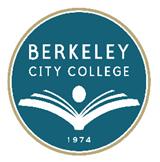 Meeting SchedulesFALL 2014Afternoon Tea, Brown Bag Lunch Meeting, Town HallBROWN BAG LUNCH MEETINGS12:15 p.m. – 1:30 p.m.Day			Date			LocationWednesday		August 27		451A/B			Wednesday		September 24	451A/B* * * * * * * *
AFTERNOON TEA3:00 p.m. – 4:00 p.m.Day			Date			LocationWednesday		October 29		451A/BThursday		December 11	451A/B* * * * * * * *TOWN HALL12:15 p.m. – 1:15 p.m.Day			Date			Location	Wednesday		September 24	AuditoriumWednesday		October 22		AuditoriumWednesday		November 12		AuditoriumWednesday		December 10		Auditorium